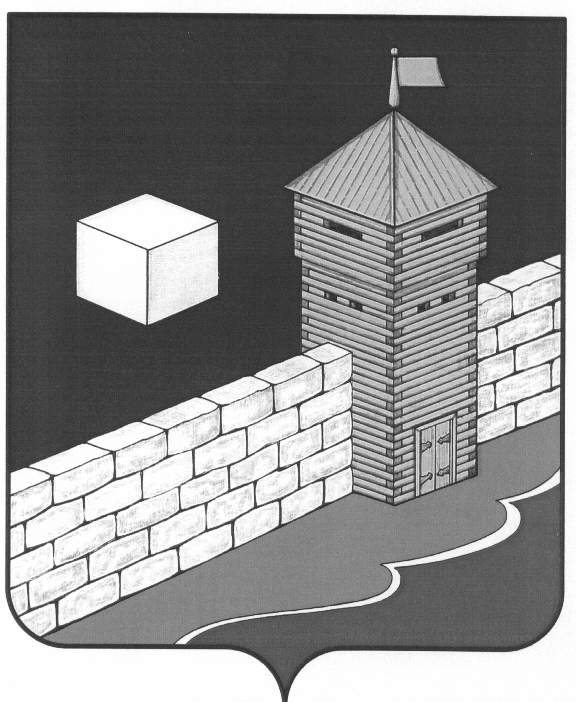 Совет   депутатов  Еманжелинского   сельского   поселенияпятого созываР Е Ш Е Н И Е  456574, с. Еманжелинка, ул. Лесная  д. 2а06 июля   2018 г.                                                                                            № 280О  внесении  изменений  в решение Совета депутатов Еманжелинскогосельского  поселения № 222  от 21.12.2017 года«О бюджете Еманжелинского сельского поселения на 2018 год и на плановый период 2019 и 2020 годов»        Рассмотрев обращение администрации Еманжелинского сельского поселения от   05.06.2018 г. № 364  о внесении изменений в решение Совета депутатов Еманжелинского сельского поселения от 21.12.2017г. № 222 «О бюджете Еманжелинского сельского поселения на 2018 год и на плановый период2019 и 2020 годов»Совет депутатов Еманжелинского сельского поселенияр е ш а е т:         внести  следующие  изменения  в решение  Совета  депутатов  Еманжелинского   сельского  поселения от 21.12.2017  года  № 222 «О бюджете Еманжелинского сельского поселения на 2018 год и на плановый период 2019 и 2020 годов»:1. В пункте 1 слова «прогнозируемый общий объем доходов  бюджета Еманжелинского  сельского поселения  в сумме 16499,35 тыс.руб., в том числе безвозмездные поступления от других бюджетов бюджетной системы Российской Федерации в сумме 12359,35 тыс.руб. заменить словами «прогнозируемый общий объем доходов бюджета Еманжелинского сельского поселения в сумме 22120,3тыс.руб., в том числе безвозмездные поступления от других бюджетов бюджетной системы Российской Федерации в сумме 17980,3тыс.руб.», слова «общий объем расходов  бюджета в сумме 16499,35тыс.рублей,  заменить словами «общий объем расходов местного бюджета в сумме 22736,6тыс.руб.»;3.Установить размер дефицита местного бюджета на 2018 год в сумме 616,3 тыс. рублей. Направить на покрытие дефицита местного бюджета на 2018 год поступления из источников финансирования дефицита местного бюджета Еманжелинского сельского поселения согласно приложению 1 к настоящему решению.4.  Внести изменения в приложение № 4 «Распределение бюджетных ассигнований  по целевым статьям (муниципальным программам Еманжелинского сельского поселения), группам видов расходов, разделам, подразделам классификации расходов бюджетов бюджетной системы Российской Федерации (далее - классификация расходов бюджетов) на 2018 год» согласно приложению № 2 настоящего решения.        5.   Внести изменения в приложение № 6 « Ведомственная структура расходов местного бюджета на 2018 год Еманжелинского сельского поселения» согласно приложению № 3 настоящего решения.Глава Еманжелинского сельского поселения             О.Л.Бобырев                                                                                                        Приложение 1                                                                                к решению Совета депутатовЕманжелинского сельского                                                                               поселения от 06.07.2018 №  280Источники финансирования дефицита местного бюджета Еманжелинского сельского поселения на 2018 годтыс.руб.Расшифровка по изменению годового плана по доходам и расходамИзменения по доходамПервоначально утвержденный бюджет по доходам                                                    16499,35Уточненный план по доходам                                                                                        22120,3Сумма изменений от первоначального   плана                                                             5621,0в том числе: дополнительные дотации из районного бюджета                            5621,0-содержание дорожного фонда                                                                                      217,2-на ремонт кровли ДК «Юность» с.Еманжелинка                                                       36,4-на оплату газеты «Искра»                                                                                             9,0- на оплату экономически обоснованных расходов, обусловленных  сверхнормативными потерями по услугам водоснабжения и  водоотведения                                                                                                                1000,0- благоустройство дворовых территорий                                                                     2155,4-на проведение экологического аудита очистных сооружений                                 246,1- на приобретение костюмов для участия в фестивале «Ситцевый бал»                 12,0- на ремонт сетей теплоснабжения                                                                               1296,6- на капитальный ремонт водопроводной сети по ул.Южная                                    374,3-на приобретение табличек «Купание запрещено»                                                     0,9-на кап. ремонт водопроводной сети с.Еманжелинка                                                 84,5-на трудоустройство несовершеннолетних детей в летний период                          36,7-на повышение заработной платы ДК                                                                          149,5-на доведение заработной платы работникам администрации до МРОТ                2,3                            Изменения по поступлениям от других бюджетовПервоначальный план на 2018 год                                                                              12359,4Уточненный план                                                                                                          17980,3Сумма изменений от первоначального плана                                                            5621,0Изменения по расходамПервоначально утвержденный  план  по расходам на 2018                                     16499,35Уточненный план  по расходам                                                                                   22736,6Сумма изменений от первоначального плана                                                      6237,3Поступление дотаций  и МБТ из района                                                               5621,0С остатка средств на 01.01.2018 г.                                                                           616,3районный бюджет:                                                                                                     3,397-Обеспечение дорожной деятельности				                             1,637-организация содержания мест захоронения                                                             0,759-мероприятия в области ЖКХ                                                                                     1,001 местный бюджет                                                                                                        612,9-приобретение домика и песочницы в сквер                                                             70,0-на поощрение денежной премией по результатам аттестации      и в связи с юбилейной датой                                                                                     44,9-на приобретение ноутбука и музыкального инвентаря ДК                                   16,8-на систему видеонаблюдения в сквере напротив ДК «Юность»                          80,0-на приобретение концертных юбок ДК «Юность»                                                 4,7-на ограждение                                                                                                             199,7-на благоустройство дворовых территорий (софинансирование)                          104,1- на благоустройство поселения                                                                                 50,9-на приобретение хоккейной формы                                                                         22,8-на приобретение похозяйственных книг                                                                 7,4-на обучение сотрудника администрации                                                                5,7- на приобретение хозяйственных и канцелярских товаров                                   6,0                  Приложение № 3                                                                                   к решению Совета депутатовЕманжелинского сельского поселения                 от 06 июля 2018 г. № 280НаименованиеСуммаВсего источников финансирования дефицита местного бюджета616,3В том числе:Изменение остатков денежных средств на счете по учету средств местного бюджета616,3Приложение №2К решению Совета депутатов Еманжелинского сельского поселения от 06 июля 2018 г. № 280Приложение 4к решению Совета депутатовЕманжелинского сельского поселения«О бюджете Еманжелинского сельского поселения на 2018 годи на плановый период  2019 и 2020 годовот «21»  декабря 2017 года №222Приложение №2К решению Совета депутатов Еманжелинского сельского поселения от 06 июля 2018 г. № 280Приложение 4к решению Совета депутатовЕманжелинского сельского поселения«О бюджете Еманжелинского сельского поселения на 2018 годи на плановый период  2019 и 2020 годовот «21»  декабря 2017 года №222Приложение №2К решению Совета депутатов Еманжелинского сельского поселения от 06 июля 2018 г. № 280Приложение 4к решению Совета депутатовЕманжелинского сельского поселения«О бюджете Еманжелинского сельского поселения на 2018 годи на плановый период  2019 и 2020 годовот «21»  декабря 2017 года №222Приложение №2К решению Совета депутатов Еманжелинского сельского поселения от 06 июля 2018 г. № 280Приложение 4к решению Совета депутатовЕманжелинского сельского поселения«О бюджете Еманжелинского сельского поселения на 2018 годи на плановый период  2019 и 2020 годовот «21»  декабря 2017 года №222Приложение №2К решению Совета депутатов Еманжелинского сельского поселения от 06 июля 2018 г. № 280Приложение 4к решению Совета депутатовЕманжелинского сельского поселения«О бюджете Еманжелинского сельского поселения на 2018 годи на плановый период  2019 и 2020 годовот «21»  декабря 2017 года №222Приложение №2К решению Совета депутатов Еманжелинского сельского поселения от 06 июля 2018 г. № 280Приложение 4к решению Совета депутатовЕманжелинского сельского поселения«О бюджете Еманжелинского сельского поселения на 2018 годи на плановый период  2019 и 2020 годовот «21»  декабря 2017 года №222Приложение №2К решению Совета депутатов Еманжелинского сельского поселения от 06 июля 2018 г. № 280Приложение 4к решению Совета депутатовЕманжелинского сельского поселения«О бюджете Еманжелинского сельского поселения на 2018 годи на плановый период  2019 и 2020 годовот «21»  декабря 2017 года №222Приложение №2К решению Совета депутатов Еманжелинского сельского поселения от 06 июля 2018 г. № 280Приложение 4к решению Совета депутатовЕманжелинского сельского поселения«О бюджете Еманжелинского сельского поселения на 2018 годи на плановый период  2019 и 2020 годовот «21»  декабря 2017 года №222Распределение бюджетных ассигнований  по целевым статьям (муниципальным программам Еманжелинского сельского поселения), группам видов расходов, разделам, подразделам классификации расходов бюджетов бюджетной системы Российской Федерации (далее - классификация расходов бюджетов) на 2018 годРаспределение бюджетных ассигнований  по целевым статьям (муниципальным программам Еманжелинского сельского поселения), группам видов расходов, разделам, подразделам классификации расходов бюджетов бюджетной системы Российской Федерации (далее - классификация расходов бюджетов) на 2018 годРаспределение бюджетных ассигнований  по целевым статьям (муниципальным программам Еманжелинского сельского поселения), группам видов расходов, разделам, подразделам классификации расходов бюджетов бюджетной системы Российской Федерации (далее - классификация расходов бюджетов) на 2018 годРаспределение бюджетных ассигнований  по целевым статьям (муниципальным программам Еманжелинского сельского поселения), группам видов расходов, разделам, подразделам классификации расходов бюджетов бюджетной системы Российской Федерации (далее - классификация расходов бюджетов) на 2018 годРаспределение бюджетных ассигнований  по целевым статьям (муниципальным программам Еманжелинского сельского поселения), группам видов расходов, разделам, подразделам классификации расходов бюджетов бюджетной системы Российской Федерации (далее - классификация расходов бюджетов) на 2018 годРаспределение бюджетных ассигнований  по целевым статьям (муниципальным программам Еманжелинского сельского поселения), группам видов расходов, разделам, подразделам классификации расходов бюджетов бюджетной системы Российской Федерации (далее - классификация расходов бюджетов) на 2018 годРаспределение бюджетных ассигнований  по целевым статьям (муниципальным программам Еманжелинского сельского поселения), группам видов расходов, разделам, подразделам классификации расходов бюджетов бюджетной системы Российской Федерации (далее - классификация расходов бюджетов) на 2018 годРаспределение бюджетных ассигнований  по целевым статьям (муниципальным программам Еманжелинского сельского поселения), группам видов расходов, разделам, подразделам классификации расходов бюджетов бюджетной системы Российской Федерации (далее - классификация расходов бюджетов) на 2018 годРаспределение бюджетных ассигнований  по целевым статьям (муниципальным программам Еманжелинского сельского поселения), группам видов расходов, разделам, подразделам классификации расходов бюджетов бюджетной системы Российской Федерации (далее - классификация расходов бюджетов) на 2018 годРаспределение бюджетных ассигнований  по целевым статьям (муниципальным программам Еманжелинского сельского поселения), группам видов расходов, разделам, подразделам классификации расходов бюджетов бюджетной системы Российской Федерации (далее - классификация расходов бюджетов) на 2018 годРаспределение бюджетных ассигнований  по целевым статьям (муниципальным программам Еманжелинского сельского поселения), группам видов расходов, разделам, подразделам классификации расходов бюджетов бюджетной системы Российской Федерации (далее - классификация расходов бюджетов) на 2018 годтыс. руб.тыс. руб.Наименование Код функциональной классификацииКод функциональной классификацииКод функциональной классификацииКод функциональной классификацииКод функциональной классификацииКод функциональной классификацииКод функциональной классификацииКод функциональной классификацииСумма                   Сумма                   Наименование Код функциональной классификацииКод функциональной классификацииКод функциональной классификацииКод функциональной классификацииКод функциональной классификацииКод функциональной классификацииКод функциональной классификацииКод функциональной классификацииСумма                   Сумма                   Наименование целевая статьяцелевая статьягруппа вида расходагруппа вида расходагруппа вида расходагруппа вида расходаразделподразделСумма                   Сумма                   Всего22736,622736,6Субвенции местным бюджетам для финансового обеспечения расходных обязательств муниципальных образований, возникающих при выполнении государственных полномочий Российской Федерации, субъектов Российской Федерации, переданных для осуществления органам местного самоуправления в установленном порядке43 0 00 0000043 0 00 00000207,700207,700Субвенции местным бюджетам для финансового обеспечения расходных обязательств муниципальных образований, возникающих при выполнении государственных полномочий Российской Федерации, субъектов Российской Федерации, переданных для осуществления органам местного самоуправления в установленном порядке43 0 02 0000043 0 02 00000207,700207,700Осуществление  первичного воинского учета на территориях, где отсутствуют военные комиссариаты  (Расходы на выплаты персоналу в целях обеспечения выполнения функций государственными (муниципальными) органами, казенными учреждениями, органами управления государственными внебюджетными фондами)43 0 02 5118043 0 02 511801001001001000203190,700190,700Осуществление  первичного воинского учета на территориях, где отсутствуют военные комиссариаты  (Закупка товаров, работ и услуг для обеспечения государственных (муниципальных) нужд)43 0 02 5118043 0 02 511802002002002000203 17,000 17,000Муниципальная программа «Обеспечение доступным и комфортным жильем граждан РФ»45 0 00 0000045 0 00 000001755,5351755,535Муниципальная программа «Обеспечение доступным и комфортным жильем граждан РФ», капитальный ремонт сетей теплоснабжения45 0 01 0005045 0 01 0005020020020020005021296,7231296,723Муниципальная программа «Обеспечение доступным и комфортным жильем граждан РФ», капитальный ремонт водопроводной сети45 1 05 7950545 1 05 795052002002002000502458,812458,812Муниципальная программа Еткульского муниципального района « Обеспечение повышения эффективности управления в сферах ЖКХ, благоустройства территории и содержание дорожного фонда»69 0 00 0000069 0 00 000003145,7323145,732Содержание дорожного фонда  (Закупка товаров, работ и услуг для обеспечения государственных (муниципальных) нужд)69 0 07 3150169 0 07 3150120020020020004092283,3872283,387 Обеспечение повышения эффективности управления в сферах ЖКХ  (Закупка товаров, работ и услуг для обеспечения государственных (муниципальных) нужд)69 0 07 3510569 0 07 351052002002002000502780,686780,686(Закупка товаров, работ и услуг для обеспечения государственных (муниципальных) нужд)69 0 07 3510569 0 07 3510520020020020005030,9000,900Организация и содержание мест захоронения  (Закупка товаров, работ и услуг для обеспечения государственных (муниципальных) нужд)69 0 07 6000469 0 07 60004200200200200050380,75980,759Муниципальная программа Еткульского муниципального района  « Развитие культуры Еткульского муниципального района»70 0 00 0000070 0 00 000001338,91338,9Подпрограмма « Организация библиотечного обслуживания населения»70 1 00 0000070 1 00 000001338,91338,9Иные расходы на реализацию отраслевых мероприятий70 1 07 0000070 1 07 000001338,91338,9Библиотеки  (Расходы на выплаты персоналу в целях обеспечения выполнения функций государственными (муниципальными) органами, казенными учреждениями, органами управления государственными внебюджетными фондами)70 1 07 4429970 1 07 4429910010010010008011156,61156,6Библиотеки (Закупка товаров, работ и услуг для обеспечения государственных (муниципальных) нужд)70 1 07 4429970 1 07 442992002002002000801182,3182,3Муниципальная программа "Муниципальное управление Еманжелинского  сельского поселения на 2017-2020 годы»81 0 00 0000081 0 00 000006024,6186024,618Субсидии местным бюджетам для софинансирования расходных обязательств, возникающих при выполнении полномочий органов местного самоуправления по вопросам местного значения81 0 01 000081 0 01 0000707,0707,0217,8217,8Частичное финансирование расходов на выплату заработной платы работникам органов местного самоуправления и муниципальных учреждений, оплату топливо - энергетических ресурсов, услуг водоснабжения, водоотведения, потребляемых муниципальными учреждениями 81 0 01 7168081 0 01 716801001001001000104          707,0          707,0Расходы общегосударственного характера81 0 04 0000081 0 04 000005317,6185317,618Глава муниципального образования 81 0 04 2030081 0 04 20300673,0673,0Глава муниципального образования (Расходы на выплаты персоналу в целях обеспечения выполнения функций государственными (муниципальными) органами, казенными учреждениями, органами управления государственными внебюджетными фондами)81 0 04 2030081 0 04 203001001001001000102673,0673,0Председатель представительного органа муниципального образования81 0 04 2110081 0 04 21100419,8419,8Председатель представительного органа муниципального образования (Расходы на выплаты персоналу в целях обеспечения выполнения функций государственными (муниципальными) органами, казенными учреждениями, органами управления государственными внебюджетными фондами)81 0 04 2110081 0 04 211001001001001000103419,8419,8Финансовое обеспечение выполнения функций государственными (муниципальными) органами81 0 04 2040081 0 04 204004224,8184224,818Финансовое обеспечение выполнения функций государственными (муниципальными) органами (Расходы на выплаты персоналу в целях обеспечения выполнения функций государственными (муниципальными) органами, казенными учреждениями, органами управления государственными внебюджетными фондами)81 0 04 2040081 0 04 2040010010010010001041778,4591778,459Финансовое обеспечение выполнения функций государственными (муниципальными) органами (Закупка товаров, работ и услуг для обеспечения государственных (муниципальных) нужд)81 0 04 2040081 0 04 2040020020020020001041765,6001765,600Финансовое обеспечение выполнения функций государственными (муниципальными) органами              (Иные бюджетные ассигнования)81 0 04 2040081 0 04 20400800800800800010443,043,0Финансовое обеспечение выполнения функций государственными (муниципальными) органами81 0 04 2040081 0 04 20400396,959396,959Финансовое обеспечение выполнения функций государственными (муниципальными) органами (Расходы на выплаты персоналу в целях обеспечения выполнения функций государственными (муниципальными) органами, казенными учреждениями, органами управления государственными внебюджетными фондами)81 0 04 2040081 0 04 204001001001001000106 396,959 396,959Финансовое обеспечение выполнения функций государственными (муниципальными) органами81 0 04 0000081 0 04 00000157,8157,8Доплаты к пенсиям муниципальным служащим и депутатам                       (Социальное обеспечение и иные выплаты населению)81 0 04 4910181 0 04 491013003003003001003157,8157,8Уплата налога на имущество организаций, земельного и транспортного налогов81 0 89 0000081 0 89 0000083,083,0Финансовое обеспечение выполнения функций государственными (муниципальными) органами (Иные бюджетные ассигнования)81 0 89 2040081 0 89 20400800800800800010483,083,0Муниципальная программа "Развитие физической культуры, спорта и молодежной политики в Еманжелинском сельском поселении на 2017-2020 гг.»   82 0 00 00000   82 0 00 00000232,043232,043Подпрограмма "Развитие физической культуры и  спорта» вЕманжелинском сельском поселении на 2017-2020 годы82 1 00 0000082 1 00 00000178,8178,8Иные расходы на реализацию отраслевых мероприятий82 1 07 0000082 1 07 00000178,8178,8Мероприятия в области здравоохранения, спорта и физической культуры, туризма 82 1 07 5129782 1 07 51297178,8178,8Мероприятия в области здравоохранения, спорта и физической культуры, туризма (Закупка товаров, работ и услуг для обеспечения государственных (муниципальных) нужд)82 1 07 5129782 1 07 512972002002002001101178,8178,8Подпрограмма "Молодежная политика» вЕманжелинском   сельском поселении на 2017-2020 годы82 2 00 0000082 2 00 0000053,24353,243Иные расходы на реализацию отраслевых мероприятий82 2 07 0000082 2 07 00000        53,243        53,243Проведение мероприятий для детей и молодежи  82 2 07 4310182 2 07 4310153,24353,243Проведение мероприятий для детей и молодежи  (Расходы на выплаты персоналу в целях обеспечения выполнения функций государственными (муниципальными) органами, казенными учреждениями, органами управления государственными внебюджетными фондами)82 2 07 4310182 2 07 43101100100100100070750,14350,143Проведение мероприятий для молодежи (Закупка товаров, работ и услуг для обеспечения государственных (муниципальных) нужд)82 2 07 4310182 2 07 4310120020020020007073,13,1Муниципальная программа  "Развитие культуры в Еманжелинском сельском поселении  на 2017-2020 гг.»84 0 00 00000 84 0 00 00000 4713,2774713,277Подпрограмма " Организация досуга и предоставление услуг организаций культуры вЕманжелинском сельском поселении на 2017-2020 гг.»84 1 00 0000084 1 00 000003417,8773417,877Финансовое обеспечение государственного (муниципального) задания на оказание государственных (муниципальных) услуг (выполнение работ)84 1 10 0000084 1 10 000003417,8773417,877Учреждения культуры и мероприятия в сфере культуры и кинематографии 84 1 10 4408284 1 10 440823417,8773417,877Учреждения культуры и мероприятия в сфере культуры и кинематографии (Предоставление субсидий бюджетным, автономным учреждениям и иным некоммерческим организациям)84 1 10 4408284 1 10 4408260060060060008013417,8773417,877Подпрограмма «Укрепление материально- технической базы учреждения культуры на 2018 год»84 2 00 0000084 2 00 000001295,91295,9Субсидии местным бюджетам для софинансирования расходных обязательств, возникающих при выполнении полномочий органов местного самоуправления по вопросам местного значения84 2 01 000084 2 01 00001295,91295,9Обеспечение развития и укрепления материально- технической базы муниципальных домов культуры (Предоставление субсидий бюджетным учреждениям) 84 2 01R4670 84 2 01R46706006006006000801        1295,9         1295,9 Муниципальная программа "Защита населения  и территории от чрезвычайных ситуаций, обеспечение пожарной безопасности Еманжелинского сельского поселения  на 2017-2020 годы»85 0 00 00000 85 0 00 00000 28,128,1Подпрограмма " Защита населения и территории  от чрезвычайных ситуаций" Еманжелинского сельского поселения на 2017-2020 годы 85 1 00 0000085 1 00 00000 18,1 18,1Иные расходы на реализацию отраслевых мероприятий85 1 07 0000085 1 07 00000 18,1 18,1Обеспечение деятельности (оказание услуг) подведомственных казенных учреждений85 1 07 2180185 1 07 21801 18,1 18,1Защита населения и территории от чрезвычайных ситуаций» (Закупка товаров, работ и услуг для государственных (муниципальных) нужд)85 1 07 2180185 1 07 21801200200200200030918,118,1Подпрограмма " Пожарная безопасность" Еманжелинского сельского поселения на 2017-2020 годы85 2 00 0000085 2 00 0000010,010,0Иные расходы на реализацию отраслевых мероприятий85 2 07 0000085 2 07 0000010,010,0Обеспечение пожарной безопасности 85 2 07 2479985 2 07 2479910,010,0Обеспечение пожарной безопасности  (Закупка товаров, работ и услуг для обеспечения государственных (муниципальных) нужд)85 2 07 2479985 2 07 24799200200200200031010,010,0Муниципальная программа "Содержание и развитие муниципального хозяйства Еманжелинского сельского поселения на 2017-2020 гг.»87 0 00 00000 87 0 00 00000 4048,0384048,038Муниципальная программа « Формирование современной городской среды на 2018-2022 гг. в Еткульском муниципальном районе»87 0 00 0000087 0 00 00000104,104104,104Реализация проекта формирования современной городской среды87 0 00 S 555087 0 00 S 55502002002002000503104,104104,104Реализация мероприятий приоритетного проекта «Формирование комфортной городской среды»87 0 1R 5550  87 0 1R 5550  20020020020005032155,3662155,366Подпрограмма "Благоустройство территории Еманжелинского сельского поселения  на 2017-2020 гг.»87 1 00 0000087 1 00 000001788,5681788,568Иные расходы на реализацию отраслевых мероприятий87 1 07 0000087 1 07 000001788,5681788,568Благоустройство87 1 07 6000087 1 07 600001788,5681788,568Уличное освещение87 1 07 6000187 1 07 60001657,998657,998Уличное освещение   (Закупка товаров, работ и услуг для обеспечения государственных (муниципальных) нужд)87 1 07 6000187 1 07 600012002002002000503   657,998   657,998Благоустройство   (Закупка товаров, работ и услуг для обеспечения государственных (муниципальных) нужд)87 1 07 6000587 1 07 6000520020020020005031130,5701130,570Осуществление мер социальной поддержки граждан работающих и проживающих в сельских населенных пунктах и рабочих поселках Челябинской области88 2 00 0000088 2 00 00000149,8149,8Субвенции местным бюджетам для финансового обеспечения расходных обязательств муниципальных образований, возникающих при выполнении государственных полномочий Российской Федерации, субъектов Российской Федерации, переданных для осуществления органам местного самоуправления88 2 02 7560088 2 02 75600149,8149,8Осуществление мер социальной поддержки граждан работающих и проживающих в сельских населенных пунктах и рабочих поселках Челябинской области( Предоставление субсидий бюджетным учреждениям)88 2 02 7560088 2 02 75600600600600600100374,90074,900Осуществление мер социальной поддержки граждан работающих и проживающих в сельских населенных пунктах и рабочих поселках Челябинской области          (Социальные  обеспечение и иные выплаты населению)88 2 02 7560088 2 02 75600300300300300100374,90074,900Муниципальная программа               " О мерах социальной поддержки  граждан, проживающих на территории Еманжелинского сельского поселения  на 2017-2020 гг.»89 0 00 00000 89 0 00 00000 42,042,0Реализация иных государственных (муниципальных) функций в области социальной политики89 0 06 0000089 0 06 0000042,042,0Мероприятия в области социальной политики (Закупка товаров, работ и услуг для обеспечения государственных (муниципальных) нужд)89 0 06 5058689 0 06 5058620020020020010032,02,0Мероприятия в области социальной политики   (Социальное обеспечение и иные выплаты населению)89 0 06 5058689 0 06 50586300300300300100340,040,0Непрограмные направления деятельности99 0 00 0000099 0 00 000001050,3921050,392Расходы общегосударственного характера99 0 04 0000099 0 04 000002002002002000107        47,038        47,038Финансовое обеспечение выполнения функций государственными (муниципальными) органами 99 0 04 20000 99 0 04 200002002002002000104         3,354         3,354Мероприятия в области коммунального хозяйства99 0 07 3510599 0 07 3510580080080080005 02          1000,0         1000,0Приложение №  6Приложение №  6Приложение №  6Приложение №  6Приложение №  6к   решению   Совета депутатов Еманжелинского сельского поселения к   решению   Совета депутатов Еманжелинского сельского поселения к   решению   Совета депутатов Еманжелинского сельского поселения к   решению   Совета депутатов Еманжелинского сельского поселения к   решению   Совета депутатов Еманжелинского сельского поселения к   решению   Совета депутатов Еманжелинского сельского поселения к   решению   Совета депутатов Еманжелинского сельского поселения к   решению   Совета депутатов Еманжелинского сельского поселения к   решению   Совета депутатов Еманжелинского сельского поселения к   решению   Совета депутатов Еманжелинского сельского поселения к   решению   Совета депутатов Еманжелинского сельского поселения к   решению   Совета депутатов Еманжелинского сельского поселения  "О бюджете Еманжелинского сельского поселения на 2018 год "О бюджете Еманжелинского сельского поселения на 2018 год "О бюджете Еманжелинского сельского поселения на 2018 год "О бюджете Еманжелинского сельского поселения на 2018 год "О бюджете Еманжелинского сельского поселения на 2018 год "О бюджете Еманжелинского сельского поселения на 2018 год "О бюджете Еманжелинского сельского поселения на 2018 год "О бюджете Еманжелинского сельского поселения на 2018 год "О бюджете Еманжелинского сельского поселения на 2018 годи на плановый период 2019 и 2020 годов"и на плановый период 2019 и 2020 годов"и на плановый период 2019 и 2020 годов"и на плановый период 2019 и 2020 годов"и на плановый период 2019 и 2020 годов"и на плановый период 2019 и 2020 годов"и на плановый период 2019 и 2020 годов"и на плановый период 2019 и 2020 годов"и на плановый период 2019 и 2020 годов"От «21» декабря 2017 г №222От «21» декабря 2017 г №222От «21» декабря 2017 г №222От «21» декабря 2017 г №222От «21» декабря 2017 г №222От «21» декабря 2017 г №222От «21» декабря 2017 г №222Ведомственная структура расходов местного бюджета на 2018 гВедомственная структура расходов местного бюджета на 2018 гВедомственная структура расходов местного бюджета на 2018 гВедомственная структура расходов местного бюджета на 2018 гВедомственная структура расходов местного бюджета на 2018 гВедомственная структура расходов местного бюджета на 2018 гВедомственная структура расходов местного бюджета на 2018 гВедомственная структура расходов местного бюджета на 2018 гВедомственная структура расходов местного бюджета на 2018 гВедомственная структура расходов местного бюджета на 2018 гВедомственная структура расходов местного бюджета на 2018 гВедомственная структура расходов местного бюджета на 2018 гВедомственная структура расходов местного бюджета на 2018 гВедомственная структура расходов местного бюджета на 2018 гЕманжелинского сельского поселенияЕманжелинского сельского поселенияЕманжелинского сельского поселенияЕманжелинского сельского поселенияЕманжелинского сельского поселенияЕманжелинского сельского поселенияЕманжелинского сельского поселенияЕманжелинского сельского поселенияЕманжелинского сельского поселенияЕманжелинского сельского поселенияЕманжелинского сельского поселенияЕманжелинского сельского поселенияЕманжелинского сельского поселенияЕманжелинского сельского поселениятыс. руб.Наименование Наименование Код ведомственной классификацииКод ведомственной классификацииКод ведомственной классификацииКод ведомственной классификацииКод ведомственной классификацииКод ведомственной классификацииКод ведомственной классификацииКод ведомственной классификацииКод ведомственной классификацииКод ведомственной классификацииСуммаНаименование Наименование Код ведомственной классификацииКод ведомственной классификацииКод ведомственной классификацииКод ведомственной классификацииКод ведомственной классификацииКод ведомственной классификацииКод ведомственной классификацииКод ведомственной классификацииКод ведомственной классификацииКод ведомственной классификацииСуммаНаименование Наименование ведомстворазделразделподразделподразделцелевая статьяцелевая статьяцелевая статьявид расходавид расходаСуммаВсегоВсего65122736,6Общегосударственные вопросыОбщегосударственные вопросы65101015917,21Муниципальная программа "Муниципальное управление  Еманжелинского  сельского поселения на 2017-2020 гг. »Муниципальная программа "Муниципальное управление  Еманжелинского  сельского поселения на 2017-2020 гг. »65101015917,21Функционирование высшего должностного лица субъекта Российской Федерации и органа местного самоуправленияФункционирование высшего должностного лица субъекта Российской Федерации и органа местного самоуправления6510101020281 0 04 00000 81 0 04 00000 81 0 04 00000 673,0Расходы общегосударственного характераРасходы общегосударственного характера6510101020281 0 04 0000081 0 04 0000081 0 04 00000673,0Глава муниципального образованияГлава муниципального образования6510101020281 0 04 2030081 0 04 2030081 0 04 20300673,0Расходы на выплаты персоналу в целях обеспечения выполнения функций государственными (муниципальными) органами, казенными учреждениями, органами управления государственными внебюджетными фондамиРасходы на выплаты персоналу в целях обеспечения выполнения функций государственными (муниципальными) органами, казенными учреждениями, органами управления государственными внебюджетными фондами6510101020281 0 04 2030081 0 04 2030081 0 04 20300100100673,0Функционирование законодательных (представительных) органов государственной власти и представительных органов муниципальных образованийФункционирование законодательных (представительных) органов государственной власти и представительных органов муниципальных образований6510101030381 0 04 00000 81 0 04 00000 81 0 04 00000 419,8Расходы общегосударственного характераРасходы общегосударственного характера6510101030381 0 04 0000081 0 04 0000081 0 04 00000419,8Председатель представительного органа муниципального образованияПредседатель представительного органа муниципального образования6510101030381 0 04 2110081 0 04 2110081 0 04 21100419,8Расходы на выплаты персоналу в целях обеспечения выполнения функций государственными (муниципальными) органами, казенными учреждениями, органами управления государственными внебюджетными фондамиРасходы на выплаты персоналу в целях обеспечения выполнения функций государственными (муниципальными) органами, казенными учреждениями, органами управления государственными внебюджетными фондами6510101030381 0 04 2110081 0 04 2110081 0 04 21100100100419,8Субсидии местным бюджетам для софинансирования расходных обязательств, возникающих при выполнении полномочий органов местного самоуправления по вопросам местного значенияСубсидии местным бюджетам для софинансирования расходных обязательств, возникающих при выполнении полномочий органов местного самоуправления по вопросам местного значения6510101040481 0 01 0000081 0 01 0000081 0 01 00000707,0Частичное финансирование расходов на выплату заработной платы работникам органов местного самоуправления и муниципальных учреждений, оплату топливо - энергетических ресурсов, услуг водоснабжения, водоотведения, потребляемых муниципальными учреждениямиЧастичное финансирование расходов на выплату заработной платы работникам органов местного самоуправления и муниципальных учреждений, оплату топливо - энергетических ресурсов, услуг водоснабжения, водоотведения, потребляемых муниципальными учреждениями6510101040481 0 01 7168081 0 01 7168081 0 01 71680100100707,0Расходы общегосударственного характераРасходы общегосударственного характера6510101040481 0 04 0000081 0 04 0000081 0 04 000003984,018Финансовое обеспечение выполнения функций государственными (муниципальными) органамиФинансовое обеспечение выполнения функций государственными (муниципальными) органами6510101040481 0 04 2040081 0 04 2040081 0 04 204003984,018Расходы на выплаты персоналу в целях обеспечения выполнения функций государственными (муниципальными) органами, казенными учреждениями, органами управления государственными внебюджетными фондамиРасходы на выплаты персоналу в целях обеспечения выполнения функций государственными (муниципальными) органами, казенными учреждениями, органами управления государственными внебюджетными фондами6510101040481 0 04 2040081 0 04 2040081 0 04 204001001001778,459Закупка товаров, работ и услуг для государственных (муниципальных) нуждЗакупка товаров, работ и услуг для государственных (муниципальных) нужд6510101040481 0 04 2040081 0 04 2040081 0 04 204002002001765,600Финансовое обеспечение выполнения функций государственными (муниципальными) органами( Иные бюджетные ассигнования))Финансовое обеспечение выполнения функций государственными (муниципальными) органами( Иные бюджетные ассигнования))6510101040481 0 04 2040081 0 04 2040081 0 04 2040080080043,0Уплата налога на имущества организаций, земельного и транспортного  налогов (Иные бюджетные ассигнования)Уплата налога на имущества организаций, земельного и транспортного  налогов (Иные бюджетные ассигнования)6510101040481 0 89 2040081 0 89 2040081 0 89 2040080080083,0Финансовое обеспечение выполнения функций государственными (муниципальными) органамиФинансовое обеспечение выполнения функций государственными (муниципальными) органами6510101040499 0 04 2040099 0 04 2040099 0 04 204002002003,354Обеспечение деятельности финансовых, налоговых и таможенных органов и органов финансового (финансово-бюджетного) надзораОбеспечение деятельности финансовых, налоговых и таможенных органов и органов финансового (финансово-бюджетного) надзора6510101060681 0 04 0000 81 0 04 0000 81 0 04 0000 396,959Расходы общегосударственного характераРасходы общегосударственного характера6510101060681 0 04 0000081 0 04 0000081 0 04 00000396,959Финансовое обеспечение выполнения функций государственными (муниципальными) органамиФинансовое обеспечение выполнения функций государственными (муниципальными) органами6510101060681 0 04 2040081 0 04 2040081 0 04 20400396,959Расходы на выплаты персоналу в целях обеспечения выполнения функций государственными (муниципальными) органами, казенными учреждениями, органами управления государственными внебюджетными фондамиРасходы на выплаты персоналу в целях обеспечения выполнения функций государственными (муниципальными) органами, казенными учреждениями, органами управления государственными внебюджетными фондами6510101060681 0 04 2040081 0 04 2040081 0 04 20400100100396,959Расходы общегосударственного характераРасходы общегосударственного характера6510101070799 0 04 000099 0 04 000099 0 04 000020020047,038Национальная оборонаНациональная оборона6510202207,700Мобилизационная и вневойсковая подготовкаМобилизационная и вневойсковая подготовка65102020303207,700Муниципальная программа "Муниципальное управление  Еманжелинского  сельского поселения на 2017-2020 гг.»Муниципальная программа "Муниципальное управление  Еманжелинского  сельского поселения на 2017-2020 гг.»6510202030343 0 00 0000043 0 00 0000043 0 00 00000207,700Субвенции местным бюджетам для финансового обеспечения расходных обязательств муниципальных образований, возникающих при выполнении государственных полномочий Российской Федерации, субъектов Российской Федерации, переданных для осуществления органам местного самоуправления в установленном порядкеСубвенции местным бюджетам для финансового обеспечения расходных обязательств муниципальных образований, возникающих при выполнении государственных полномочий Российской Федерации, субъектов Российской Федерации, переданных для осуществления органам местного самоуправления в установленном порядке6510202030343 0 02 0000043 0 02 0000043 0 02 00000207,700Осуществление полномочий по первичному воинскому учету на территориях, где отсутствуют военные комиссариатыОсуществление полномочий по первичному воинскому учету на территориях, где отсутствуют военные комиссариаты6510202030343 0 02 5118043 0 02 5118043 0 02 51180207,700Расходы на выплаты персоналу в целях обеспечения выполнения функций государственными (муниципальными) органами, казенными учреждениями, органами управления государственными внебюджетными фондамиРасходы на выплаты персоналу в целях обеспечения выполнения функций государственными (муниципальными) органами, казенными учреждениями, органами управления государственными внебюджетными фондами6510202030343 0 02 5118043 0 02 5118043 0 02 51180100100190,700Закупка товаров, работ и услуг для государственных (муниципальных) нуждЗакупка товаров, работ и услуг для государственных (муниципальных) нужд6510202030343 0 02 5118043 0 02 5118043 0 02 5118020020017,0Национальная безопасность и правоохранительная деятельностьНациональная безопасность и правоохранительная деятельность651030328,1Муниципальная программа "Защита населения  и территории от чрезвычайных ситуаций, обеспечение пожарной безопасности Еманжелинского сельского поселения  на 2017-2020 годы»Муниципальная программа "Защита населения  и территории от чрезвычайных ситуаций, обеспечение пожарной безопасности Еманжелинского сельского поселения  на 2017-2020 годы»651030385 0 00 0000085 0 00 0000085 0 00 0000028,1Подпрограмма " Защита населения  и территории от чрезвычайных ситуаций»Еманжелинского сельского поселения на 2017-2020  годы Подпрограмма " Защита населения  и территории от чрезвычайных ситуаций»Еманжелинского сельского поселения на 2017-2020  годы 6510303090985 1 07 0000085 1 07 0000085 1 07 0000018,1Обеспечение деятельности (оказание услуг) подведомственных казенных учрежденийОбеспечение деятельности (оказание услуг) подведомственных казенных учреждений6510303090985 1 07 2180185 1 07 2180185 1 07 2180118,1Закупка товаров, работ и услуг для государственных (муниципальных) нуждЗакупка товаров, работ и услуг для государственных (муниципальных) нужд6510303090985 1 07 2180185 1 07 2180185 1 07 2180120020018,1Обеспечение пожарной безопасностиОбеспечение пожарной безопасности6510303101085 2 00 00000 85 2 00 00000 85 2 00 00000 10,0Подпрограмма " Пожарная безопасность" Еманжелинского сельского поселения на 2017-2020 годыПодпрограмма " Пожарная безопасность" Еманжелинского сельского поселения на 2017-2020 годы6510303101085 2 07 0000085 2 07 0000085 2 07 0000010,0Иные расходы на реализацию отраслевых мероприятийИные расходы на реализацию отраслевых мероприятий6510303101085 2 07 0000085 2 07 0000085 2 07 0000010,0Обеспечение деятельности (оказание услуг) подведомственных казенных учрежденийОбеспечение деятельности (оказание услуг) подведомственных казенных учреждений6510303101085 2 07 2479985 2 07 2479985 2 07 2479910,0Закупка товаров, работ и услуг для государственных (муниципальных) нуждЗакупка товаров, работ и услуг для государственных (муниципальных) нужд6510303101085 2 07 2479985 2 07 2479985 2 07 2479920020010,0Национальная экономикаНациональная экономика65104042283,387Дорожное хозяйство (дорожные фонды)Дорожное хозяйство (дорожные фонды)6510404090969 0 000000     69 0 000000     69 0 000000     2283,387Муниципальная программа Еткульского муниципального района « Обеспечение повышения эффективности управления в сферах ЖКХ, благоустройства территорий и содержание дорожного фонда»Муниципальная программа Еткульского муниципального района « Обеспечение повышения эффективности управления в сферах ЖКХ, благоустройства территорий и содержание дорожного фонда»6510404090969 0 00 000069 0 00 000069 0 00 00002283,387Закупка товаров, работ и услуг для государственных (муниципальных) нуждЗакупка товаров, работ и услуг для государственных (муниципальных) нужд6510404090969 0 073150169 0 073150169 0 07315012002002283,387Жилищно-коммунальное хозяйствоЖилищно-коммунальное хозяйство057665,918Жилищно-коммунальное хозяйствоЖилищно-коммунальное хозяйство651050502 02 3536,221Муниципальная программа «Обеспечение доступным и комфортным жильем граждан РФ», капитальный ремонт сетей теплоснабженияМуниципальная программа «Обеспечение доступным и комфортным жильем граждан РФ», капитальный ремонт сетей теплоснабжения6510505020245 0 01 0005045 0 01 0005045 0 01 000502002001296,723Муниципальная программа «Обеспечение доступным и комфортным жильем граждан РФ», капитальный ремонт водопроводной сетиМуниципальная программа «Обеспечение доступным и комфортным жильем граждан РФ», капитальный ремонт водопроводной сети6510505020245 1 05 7950545 1 05 7950545 1 05 79505200200458,812Коммунальное хозяйство Коммунальное хозяйство 65105050202 69 0 00 00000 69 0 00 00000 69 0 00 000001780,686Муниципальная программа Еткульского муниципального района « Обеспечение повышения эффективности управления в сферах ЖКХ, благоустройства территорий и содержание дорожного фонда»Муниципальная программа Еткульского муниципального района « Обеспечение повышения эффективности управления в сферах ЖКХ, благоустройства территорий и содержание дорожного фонда»6510505020269 0 00 0000069 0 00 0000069 0 00 00000200200534,602Мероприятия в области коммунального хозяйстваМероприятия в области коммунального хозяйства6510505020269 0 07 3510569 0 07 3510569 0 07 35105534,602Закупка товаров, работ и услуг для государственных (муниципальных) нуждЗакупка товаров, работ и услуг для государственных (муниципальных) нужд6510505020269 0 07 3510569 0 07 3510569 0 07 35105200200534,602Закупка товаров, работ и услуг для государственных (муниципальных) нуждЗакупка товаров, работ и услуг для государственных (муниципальных) нужд6510505020269 0 07 3510569 0 07 3510569 0 07 35105200200246,084Мероприятия в области коммунального хозяйстваМероприятия в области коммунального хозяйства6510505020299 0 07 3510599 0 07 3510599 0 07 351058008001000,0Муниципальная программа          « Формирование современной городской среды на 2018-2022 гг. в Еткульском муниципальном районе»Муниципальная программа          « Формирование современной городской среды на 2018-2022 гг. в Еткульском муниципальном районе»651050503034129,697Реализация приоритетного проекта формирования комфортной городской средыРеализация приоритетного проекта формирования комфортной городской среды6510505030387 0 00 0000087 0 00 0000087 0 00 00000104,104Закупка товаров, работ и услуг для государственных (муниципальных) нуждЗакупка товаров, работ и услуг для государственных (муниципальных) нужд6510505030382 0 00 S555082 0 00 S555082 0 00 S5550200200104,104Закупка товаров, работ и услуг для государственных (муниципальных) нуждЗакупка товаров, работ и услуг для государственных (муниципальных) нужд6510505030369 0 07 3510569 0 07 3510569 0 07 351052002000,900Организация и содержание мест захороненияОрганизация и содержание мест захоронения6510505030369 0 07 6000469 0 07 6000469 0 07 6000480,759Закупка товаров, работ и услуг для государственных (муниципальных) нуждЗакупка товаров, работ и услуг для государственных (муниципальных) нужд6510505030369 0 07 6000469 0 07 6000469 0 07 6000420020080,759Муниципальная программа "Содержание и развитие муниципального хозяйства Еманжелинского сельского поселения" на 2017-2020 годы»Муниципальная программа "Содержание и развитие муниципального хозяйства Еманжелинского сельского поселения" на 2017-2020 годы»65105 05  03 0387 0 00 0000 87 0 00 0000 87 0 00 0000 3943,934Подпрограмма "Благоустройство территории Еманжелинского сельского поселения  на 2017-2020  годы»Подпрограмма "Благоустройство территории Еманжелинского сельского поселения  на 2017-2020  годы»6510505030387 1 00 0000087 1 00 0000087 1 00 000001788,568БлагоустройствоБлагоустройство6510505030387 1 0700000 87 1 0700000 87 1 0700000 1788,568БлагоустройствоБлагоустройство6510505030387 1 07 6000087 1 07 6000087 1 07 600001788,568Уличное освещениеУличное освещение6510505030387 1 07 6000187 1 07 6000187 1 07 60001657,998Закупка товаров, работ и услуг для государственных (муниципальных) нуждЗакупка товаров, работ и услуг для государственных (муниципальных) нужд6510505030387 1 07 6000187 1 07 6000187 1 07 60001200200657,998Прочие мероприятия в области благоустройстваПрочие мероприятия в области благоустройства6510505030387 1 07 6000587 1 07 6000587 1 07 600051130,570Закупка товаров, работ и услуг для государственных (муниципальных) нуждЗакупка товаров, работ и услуг для государственных (муниципальных) нужд6510505030387 1 07 6000587 1 07 6000587 1 07 600052002001130,570Реализация приоритетного проекта формирования комфортной городской средыРеализация приоритетного проекта формирования комфортной городской среды6510505030387 0 01 R555087 0 01 R555087 0 01 R55502002002155,366ОбразованиеОбразование651070753,243Молодежная политика и оздоровление детейМолодежная политика и оздоровление детей6510707070782 0 00 00000 82 0 00 00000 82 0 00 00000 53,243Муниципальная программа "Развитие физической культуры, спорта и молодежной  политики" вЕманжелинском сельском поселении на 2017-2020 годыМуниципальная программа "Развитие физической культуры, спорта и молодежной  политики" вЕманжелинском сельском поселении на 2017-2020 годы6510707070782 0 00 0000082 0 00 0000082 0 00 0000053,243Подпрограмма "Молодежная политика" вЕманжелинском   сельском поселении на 2017-2020 годыПодпрограмма "Молодежная политика" вЕманжелинском   сельском поселении на 2017-2020 годы65182 2 00 00000 82 2 00 00000 82 2 00 00000 53,243Иные расходы на реализацию отраслевых мероприятийИные расходы на реализацию отраслевых мероприятий6510707070782 2 07 0000082 2 07 0000082 2 07 0000053,243Организационно - воспитательная работа с молодежьюОрганизационно - воспитательная работа с молодежью6510707070782 2 07 4310082 2 07 4310082 2 07 4310053,243Проведение мероприятий для детей и молодежиПроведение мероприятий для детей и молодежи6510707070782 2 07 4310182 2 07 4310182 2 07 4310153,243Расходы на выплаты персоналу в целях обеспечения выполнения функций государственными (муниципальными) органами, казенными учреждениями, органами управления государственными внебюджетными фондамиРасходы на выплаты персоналу в целях обеспечения выполнения функций государственными (муниципальными) органами, казенными учреждениями, органами управления государственными внебюджетными фондами6510707070782 2 07 4310182 2 07 4310182 2 07 4310110010050,143Закупка товаров, работ и услуг для государственных (муниципальных) нуждЗакупка товаров, работ и услуг для государственных (муниципальных) нужд6510707070782 2 07 4310182 2 07 4310182 2 07 431012002003,1Культура и кинематографияКультура и кинематография65108086052,677КультураКультура65108086052,677Учреждения культуры и мероприятия в сфере культуры и кинематографииУчреждения культуры и мероприятия в сфере культуры и кинематографии651080801016052,677Муниципальная программа Еткульского муниципального района « Развитие культуры Еткульского муниципального района»Муниципальная программа Еткульского муниципального района « Развитие культуры Еткульского муниципального района»6510808010170 0 00 00000 70 0 00 00000 70 0 00 00000 1338,9Подпрограмма  «Организация библиотечного  обслуживания населения»Подпрограмма  «Организация библиотечного  обслуживания населения»6510808010170 1 00 00000 70 1 00 00000 70 1 00 00000 1338,9Обеспечение деятельности (оказание услуг) подведомственных казенных учрежденийОбеспечение деятельности (оказание услуг) подведомственных казенных учреждений6510808010170 1 07 4429970 1 07 4429970 1 07 442991338,9Расходы на выплаты персоналу в целях обеспечения выполнения функций государственными (муниципальными) органами, казенными учреждениями, органами управления государственными внебюджетными фондамиРасходы на выплаты персоналу в целях обеспечения выполнения функций государственными (муниципальными) органами, казенными учреждениями, органами управления государственными внебюджетными фондами6510808010170 1 07 4429970 1 07 4429970 1 07 442991001001156,6Закупка товаров, работ и услуг для государственных (муниципальных) нуждЗакупка товаров, работ и услуг для государственных (муниципальных) нужд6510808010170 1 07 4429970 1 07 4429970 1 07 44299200200182,3Муниципальная программа  "Развитие культуры вЕманжелинскомсельском поселении на 2017-2020 годы»Муниципальная программа  "Развитие культуры вЕманжелинскомсельском поселении на 2017-2020 годы»651 08 0801 01 84 0 00 00000 84 0 00 00000 84 0 00 00000 4713,777Подпрограмма " Организация досуга и предоставление услуг организаций культуры Еманжелинскогосельского поселения на 2017-2020 годы»Подпрограмма " Организация досуга и предоставление услуг организаций культуры Еманжелинскогосельского поселения на 2017-2020 годы»6510808010184 1 00 00000 84 1 00 00000 84 1 00 00000 3417,877Финансовое обеспечение государственного (муниципального) задания на оказание государственных(муниципальных) услуг (выполнение работ)Финансовое обеспечение государственного (муниципального) задания на оказание государственных(муниципальных) услуг (выполнение работ)6510808010184 1 10 0000084 1 10 0000084 1 10 000003417,877Учреждения культуры и мероприятия в сфере культуры и кинематографииУчреждения культуры и мероприятия в сфере культуры и кинематографии6510808010184 1 10 4400084 1 10 4400084 1 10 440003417,877Финансовое обеспечение государственного (муниципального) задания на оказание государственных(муниципальных) услуг (выполнение работ)Финансовое обеспечение государственного (муниципального) задания на оказание государственных(муниципальных) услуг (выполнение работ)6510808010184 1 10 4408284 1 10 4408284 1 10 440823417,877Предоставление субсидий бюджетным, автономным учреждениям и иным некоммерческим организациямПредоставление субсидий бюджетным, автономным учреждениям и иным некоммерческим организациям6510808010184 1 10 4408284 1 10 4408284 1 10 440826006003417,877Подпрограмма « Укрепление материально- технической базы учреждения культуры на 2018 год»Подпрограмма « Укрепление материально- технической базы учреждения культуры на 2018 год»6510808010184 2 00 0000084 2 00 0000084 2 00 000001295,9Обеспечение развития и укрепления материально- технической базы муниципальных домов культурыОбеспечение развития и укрепления материально- технической базы муниципальных домов культуры6510808010184 2 01 R467084 2 01 R467084 2 01 R46701295,9Предоставление субсидий бюджетным, автономным учреждениям и иным некоммерческим организациямПредоставление субсидий бюджетным, автономным учреждениям и иным некоммерческим организациям6510808010184 2 01 R467084 2 01 R467084 2 01 R46706006001295,9Социальная политикаСоциальная политика65110100000349,6Социальное обеспечение населениюСоциальное обеспечение населению6511010030389 0 00 00000 89 0 00 00000 89 0 00 00000 349,6Муниципальная программа "Муниципальное управление  Еманжелинского  сельского поселения на 2017-2020 годы »Муниципальная программа "Муниципальное управление  Еманжелинского  сельского поселения на 2017-2020 годы »6511010030381 0 0 0000081 0 0 0000081 0 0 00000157,8Социальное обеспечение и иные выплаты населениюСоциальное обеспечение и иные выплаты населению6511010030381 0 0449101 81 0 0449101 81 0 0449101 300300157,8Осуществление мер социальной поддержки граждан работающих и проживающих в сельских населенных пунктах и рабочих поселках Челябинской областиОсуществление мер социальной поддержки граждан работающих и проживающих в сельских населенных пунктах и рабочих поселках Челябинской области6511010030388 2 02 7560088 2 02 7560088 2 02 75600149,8Пособия, компенсации и иные социальные выплаты гражданам кроме публичных нормативных обязательствПособия, компенсации и иные социальные выплаты гражданам кроме публичных нормативных обязательств6511010030388 2 02 7560088 2 02 7560088 2 02 7560030030059,9Субсидии бюджетным учреждениям на иные целиСубсидии бюджетным учреждениям на иные цели6511010030388 2 02 7560088 2 02 7560088 2 02 7560060060089,9Программа "   О мерах социальной поддержки граждан, проживающих на территории Еманжелинского сельского поселения" на 2017-2020 годыПрограмма "   О мерах социальной поддержки граждан, проживающих на территории Еманжелинского сельского поселения" на 2017-2020 годы6511010030389 0 00 00000 89 0 00 00000 89 0 00 00000 42,0Социальное обеспечение и иные выплаты населению (Закупка товаров, работ и услуг для государственных (муниципальных) нужд)Социальное обеспечение и иные выплаты населению (Закупка товаров, работ и услуг для государственных (муниципальных) нужд)6511010030389 0 06 5058689 0 06 5058689 0 06 505862002002,0Социальное обеспечение и иные выплаты населениюСоциальное обеспечение и иные выплаты населению6511010030389 0 06 5058689 0 06 5058689 0 06 5058630030040,0Физическая культура и спортФизическая культура и спорт65111110000178,800Физкультурно-оздоровительная работа и спортивные мероприятияФизкультурно-оздоровительная работа и спортивные мероприятия6511111010182 0 00 00000 82 0 00 00000 82 0 00 00000 178,8Муниципальная программа "Развитие физической культуры, спорта и молодежной политикивЕманжелинском сельском поселении на 2017-2020 годы»Муниципальная программа "Развитие физической культуры, спорта и молодежной политикивЕманжелинском сельском поселении на 2017-2020 годы»6511111010182 0 00 00000 82 0 00 00000 82 0 00 00000 178,8Подпрограмма "Развитие физической культуры и  спорта " вЕманжелинском сельском поселении на 2017-2020 годыПодпрограмма "Развитие физической культуры и  спорта " вЕманжелинском сельском поселении на 2017-2020 годы6511111010182 1 00 0000082 1 00 0000082 1 00 00000178,8Иные расходы на реализацию отраслевых мероприятийИные расходы на реализацию отраслевых мероприятий6511111010182 1 07 0000082 1 07 0000082 1 07 00000178,8Мероприятия в области здравоохранения, спорта и физической культуры, туризмаМероприятия в области здравоохранения, спорта и физической культуры, туризма6511111010182 1 07 5129782 1 07 5129782 1 07 51297   178,8Закупка товаров, работ и услуг для государственных (муниципальных) нуждЗакупка товаров, работ и услуг для государственных (муниципальных) нужд6511111010182 1 075129782 1 075129782 1 0751297200 200 178,8